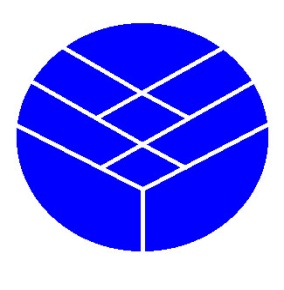 DEVELOPMENT APPLICATIONProject Name:___________________________	Location:__________________________________________Type of Development:		Single Family - Residential SubdivisionAcreage of Lots Only____________      No. Lots___________   		          Ave. Lot Area (S.F.)___________     Zoning_______________	   		       Sidwell No._____________				Multi-Family – Residential Subdivision				Acreage____________	No. Lots____________	zoning_______________				Type of Multi-Family_______________________________________________   Parks & Irrigable Open Space (acres)_________          Sidwell No.___________ 				Commercial or Site Development				Acreage____________	No. Lots____________	zoning_______________				Type of Development_______________________________________________   Irrigable Open Space (acres)_________      	               Sidwell No.___________ 				Other:___________________________________________________________				Acreage____________	zoning_______________ Irrigable Open Space (acres)_________          	Sidwell No.___________ Applicant Name:_____________________________	   Company:__________________________________Address:________________________________________________________________________________City:__________________________________	   State:________________        Zip:_______________Telephone:____________________________	  Mobile Phone:_______________________________Email:________________________________Property Owner:__________________________________________________________________________Address:________________________________________________________________________________City:__________________________________	   State:________________        Zip:_______________Telephone:____________________________	  Mobile Phone:_______________________________Email:________________________________Engineer:_____________________________	   Company:__________________________________Address:________________________________________________________________________________City:__________________________________	   State:________________        Zip:_______________Telephone:____________________________	  Mobile Phone:_______________________________Email:________________________________--Checklist of required documents and information for a complete plan review submission--Signed Application	Plan Review and Inspection Fee Deposit	Architectural and mechanical plans (for commercial and site developments)	Two (2) full years of water meter readings for developments of similar use (non-residential development only)	Storm Drain Report and Calculations	Utility Master Plan (developments with more than one phase)	Phasing Plan (developments with more than one phase)	Storm Water Pollution Prevention Plan (SWPPP) when required by UPDES	Development Agreement	Water Rights	Bond Agreement (due no later than proceeding issuance of Notice of Final Construction Approval).	Easements for Proposed Public Utilities, in Favor of SPID (by separate, standard form)Copy of Subdivision Plat and/or any subdivision or vacation instruments such as lot line adjustments, street vacations, etc.Two (2) 24” x 36” plan sets, three (3) 11” x 17” plan sets, two (2) CDs containing both PDF and AutoCAD format drawings, as well as PDF formatted files of all other required documents.  AutoCAD drawings shall be submitted on SPID survey control.Applicant Signature___________________________________________Date:____________________DEVELOPMENT FEE SCHEDULEPlan and annexation review fees listed below are a deposit only.  Actual fees and costs incurred by the District may exceed the deposit amount and will be the responsibility of the developer.  The fees here are in no way a guarantee or an implication of the final and only fees needed to complete the plan review and development process.  Plan Review: Single Family Residential Development	$ 275.00 / lot		or a minimum of	$ 6,875.00 Plan Review: Commercial, Site Development	$ 1,200 per buildingWater Connection Fee (paid upon issuance of water connection approval form)	$45.00 Sewer Connection Fee (paid upon issuance of sewer connection approval form)	$ 45.00Non Metered Construction Water (vertical construction)……………….…………………….………………………....$10.00Meter Construction Water (from fire hydrant)*…………………………………………………….……$4.00 / 1,000 gallons3/4” x 5/8” Water Meter Fee…………………………………………………………………………………………………………..$277.00  Inspection Fees for Public Utilities….	Included in Plan Review FeesAsbuilts, Operating permits, and Project Closeout	Included in Plan Review FeesAnnexation Review……………………………………………………………………………………………………………………….$1,200.00*Metered Construction Water:  To obtain a permit and a District-furnished hydrant meter, make application at the District office and provide a $1,500 deposit (refundable upon return in proper operating condition).IMPACT FEESImpact fees are calculated by SPID after a complete development application has been received.  Impact fees are collected prior to building permit issuance.  SPID shall not sign off on permit applications until all impact fees are paid.Water Impact Fees	*ERC = 1 Equivalent Residential ConnectionNOTE:  Developer to provide two (2) full years of water meter data for developments of similar use for all non-residential developments.Sewer Impact Fees*ERU = 1 Equivalent Residential UnitStorm Drain Impact FeesNo fees are collected at this time.WATER RIGHTS        Water rights are secured prior to District plan approval, for the proposed development.   If yes provide information about source or provider	Name of Entity___________________________	Contact Person___________________________	Email___________________________________  	Phone Number___________________________	Water Right Number______________________	Water Right Number______________________	Associated Ac-Ft_________________________	Associated Ac-Ft__________________________Name of Entity___________________________	Contact Person___________________________	Email___________________________________  	Phone Number___________________________	Water Right Number______________________	Water Right Number______________________	Associated Ac-Ft_________________________	Associated Ac-Ft__________________________Name of Entity___________________________	Contact Person___________________________	Email___________________________________  	Phone Number___________________________	Water Right Number______________________	Water Right Number______________________	Associated Ac-Ft_________________________	Associated Ac-Ft__________________________The requirement for water rights are calculated by the District during the plan submittal and review process.Refer also to the Development Requirements for water rights banking precedent to plan submittals. Service Area $ / ERCService Area $ / ERCService Area $ / ERCService Area $ / ERCStansbury Park Improvement District (SPID)$3,202.75West Erda Improvement District (WEID)$3,051.39Service AreaImpact Fee Unit Cost ($/ERU)Service AreaImpact Fee Unit Cost ($/ERU)Service AreaImpact Fee Unit Cost ($/ERU)Service AreaImpact Fee Unit Cost ($/ERU)Stansbury Park Improvement District (SPID)$2,353.55